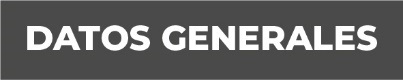 NombreGuadalupe González CarrilloGrado de Escolaridad Maestría en Justicia Penal con Enfoque  en El Proceso Penal Acusatorio.Cédula Profesional (Licenciatura) 8538402Teléfono de Oficina 2292763900. Ext.2002Correo Electrónico Formación Académica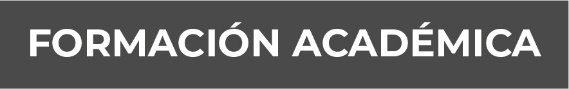 1982-1986Universidad Veracruzana, Estudios de Licenciatura en Derecho2012-2014Maestria en Justicia Penal con Enfoque en El Proceso Penal Acusatorio UPAV, Veracruz, Ver.2012-2016Doctorado en Politica Criminal, UPAVTrayectoria Profesional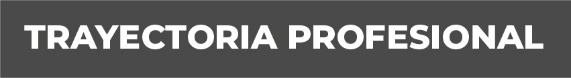 1987 a 2001Agente del Ministerio Publico Municipal en Angel R. Cabada, Santiago Tuxtla y Tlalixcoyan, Veracruz.2002 a 2006Oficial Secretario en la Fiscalia de Servidores Publicos de la PGJE, Xalapa.2007 a 2011Abogada Postulante.Asesor Jurídico en el Corporativo Inmobiliaria Marcela. S.A. de C.V.2011 a 2016Agente 2ª Investigador Especializada en delitos contra la libertad y la seguridad sexual y de la Familia en Veracruz, Ver.2016 a la fechaFiscal 1ª Especializada en la Investigación de Delitos de Violencia contra la Familia, Mujeres, Niños y Niñas y Trata de Personas, Veracruz, Ver.  Conocimiento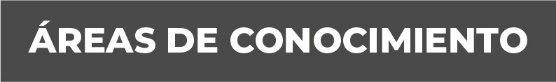 Derecho ConstitucionalDerecho CivilDerecho PenalDerecho humano